Publicado en Islas Canarias el 09/07/2020 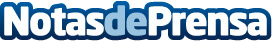 Turismo de canarias apuesta por Ostelea como partner académico para la formación al sectorArranca el programa de e-learning para profesionales del sector turístico anunciado el pasado junio. Ostelea Tourism Management School es el partner académico escogidoDatos de contacto:Andrés Javier Rodriguez628079934Nota de prensa publicada en: https://www.notasdeprensa.es/turismo-de-canarias-apuesta-por-ostelea-como Categorias: Nacional Viaje Educación Canarias Turismo Emprendedores http://www.notasdeprensa.es